For Office Use     (To be filled in by Branch)                      (To be filled in by Branch)                      (To be filled in by TSU)                        (This letter needs to be  taken from  customer  on their letter head, if  taken  on plain  paper  then For  seal  of the  customer  needs  to be  affixed at all the places  it is signed)CUSTOMER REQUEST  LETTER  FOR ADVANCE  PAYMENT  TOWARDS  IMPORT OF GOODSThe Branch Manager,ICICI Bank Limited,							 Date: ----------------------------------- BranchDear Sir /  Madam,Account Number We wish to make advance payment against import of the following commodities.We hereby request you to remit / issue Demand Draft for the amount as per the details given below:-Import ParticularsDebit Authorisation:We request you to debit our current/EEFC/ Cash credit account no:                                                                       for an amount of ………………..and the balance amount to our Current Account / Cash Credit account no:                                                  		along with your charges as applicable as per bank guidelines ).   The details of forward contract(s), if any, booked against this payment is/are as follows:We hereby undertake and declare that the physical import of the said goods into India will be made within six months (three years in case of capital goods) from the date of remittance and shall furnish the documentary evidence of import within fifteen days from the close of the relevant period.  In the event of non-import of goods, the amount of advance remittance shall be repatriated to India or shall be utilised for any other purposes for which release of exchange is permissible under the FEMA 1999 and the Rules or Regulations made thereunder.(Under Section10 (5), Chapter III of The Foreign Exchange Management Act, 1999)I / We hereby declare that the transaction the details of which are specifically mentioned in the schedule hereunder does not involve, and is not designed for the purpose of any contravention or evasion of the provisions of the aforesaid act of any rule, regulation, notification, direction or order made thereunder. I/ We also hereby agree and undertake to give such information/ documents as will reasonably satisfy you about this transaction in terms of the above declaration.I/ We also understand that if I/ We refuse to comply with any such requirements or make only unsatisfactory compliance therewith, the bank shall refuse in writing to undertake the transaction and shall if it has reason to believe that any contravention /evasion is contemplated by me /us report the matter to Reserve Bank Of India.SCHEDULE : Details of the foreign transaction are given herein this request letter.We hereby affirm, declare and undertake that:  Tick √ as applicable out of below.{  } The goods being imported by us are not covered under Negative list, Restricted category and the items reserved for State Trading Enterprises (STEs)/ Nominated Agencies as per the latest Foreign Trade Policy(as amended till date)  notified by Government of India, Ministry of Commerce & Industry, Department of Commerce, Directorate General of Foreign Trade , New Delhi. Accordingly we are eligible to import the above mentioned goods under the said Foreign Trade Policy (FTP). We shall comply with the provisions contained in the said policy. Or{  } The goods  being imported by us are  covered under  Restricted category as per the latest Foreign Trade Policy ( as amended till date)  notified by Government of India, Ministry of Commerce & Industry, Department of Commerce, Directorate General of Foreign Trade , New Delhi and the Import License/Authorization under which the goods imported/being imported, is enclosed. We shall comply with the conditions and provisions of said license and also the said policy.                        Or{  } The goods being imported by us are covered under  the category of items reserved for State Trading Enterprises (STEs)/ Nominated Agencies as per the latest Foreign Trade Policy ( as amended till date)  notified by Government of India, Ministry of Commerce & Industry, Department of Commerce, Directorate General of Foreign Trade , New Delhi and  accordingly we are eligible to import the above mentioned goods under the current Foreign Trade Policy in place and we shall comply with the provisions of the said policy.I/We also hereby agree and undertake to give such information/documents as will reasonably satisfy you about this transaction in terms of the above declaration.  I/We also understand that if I/We refuse to comply with any such requirement or make only unsatisfactory compliance therewith, the bank shall refuse in writing to undertake the transaction and shall if it has reason to believe that any contravention/evasion is contemplated by me/us report the matter to Reserve Bank of India. *I/We further declare that the undersigned has/have the authority to give this declaration and undertaking on behalf of the company.*Applicable when the declaration /undertaking is signed on behalf of the firm /  company * The necessary document for processing the transaction to be shared along with this customer request letterYours faithfully,----------------------------------------------------------------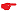 AUTHORISED  SIGNATORY(For seal of the company / firm to be affixed at the place of signature)Date & Time of ReceiptTracking Reference No.Bill Ref. No.1Commodity2Type of goods  (Tick    √){  } Capital     {  } Non Capital{  } Capital     {  } Non Capital{  } Capital     {  } Non Capital{  } Capital     {  } Non Capital{  } Capital     {  } Non Capital{  } Capital     {  } Non Capital{  } Capital     {  } Non Capital{  } Capital     {  } Non Capital{  } Capital     {  } Non Capital{  } Capital     {  } Non Capital3Dealing as a: Tick    √{  } Trader     {  } Manufacturer{  } Trader     {  } Manufacturer{  } Trader     {  } Manufacturer{  } Trader     {  } Manufacturer{  } Trader     {  } Manufacturer{  } Trader     {  } Manufacturer{  } Trader     {  } Manufacturer{  } Trader     {  } Manufacturer{  } Trader     {  } Manufacturer{  } Trader     {  } Manufacturer2H.S.Code3I.E Code No4PAN No1Amount to be remitted (in foreign currency and in words)2Value date (applicable  only if value date in the swift message is to be mentioned  other than today)3Remitter’s name & address4Beneficairy’s Name and Address5Is the Beneficiary same as the Overseas SupplierY/N(Strike off whichever is not applicable)6Beneficiary’s bank account no., Banker’s  name & address along with swift code7Beneficiary’s Bank’s Correspondent Bank’s  Name, Address along with SWIFT code8Purpose of remittance ( the details to be mentioned in swift message beneficiary’s information)9Foreign Bank Charges (Kindly tick whichever is applicable)     To our account      Beneficiary’ account     To our account      Beneficiary’ account10Deal ID 11Is the advance import remittance being made for import of capital goods/equipment?Yes/ No (Strike off whichever is not applicableYes/ No (Strike off whichever is not applicable12Is the remittance being made for merchanting trade transaction? If yes please follow the process for MTT transactions as per import circularYes/ No (Strike off whichever is not applicableYes/ No (Strike off whichever is not applicable13Part Payment of the total shipmentYes/ No (Strike off whichever is not applicable)Yes/ No (Strike off whichever is not applicable)Contract/Performa Invoice Details*Contract/Performa Invoice Details*Contract/Performa Invoice Details*HarmonisedSystem ofClassification*HarmonisedSystem ofClassification*HarmonisedSystem ofClassification*Countryof originof goods*Countryfrom whichgoods areconsigned*Mode ofshipment(air, seapost, railriver,transportport, etc.)*Date ofshipment(if notknownapproxi-matedate)*No and DateAmtAmtHarmonisedSystem ofClassification*HarmonisedSystem ofClassification*HarmonisedSystem ofClassification*Countryof originof goods*Countryfrom whichgoods areconsigned*Mode ofshipment(air, seapost, railriver,transportport, etc.)*Date ofshipment(if notknownapproxi-matedate)*Forward contract no. & dateForward contract amountAmount to be utilised for this remittanceDue date of the contractDECLARATION-CUM-UNDERTAKINGSection-A Declaration for physical import of goods and submission of documentary evidence of Import.Section - B (FEMA DECLARATION)-Section - C (NNL-Non Negative List declaration) 